  28.03.2024                                 с. Кисла                                                 № 27-пО случаях банковского сопровождения при осуществлении закупок конкурентным способомВ соответствии  со статьей 35 Федерального  закона  Российской Федерации  от 05.04.2013 № 44-ФЗ «О контрактной системе в сфере закупок товаров, работ, услуг для обеспечения государственных и муниципальных нужд», Бюджетным кодексом Российской Федерации, Постановлением Правительства Российской Федерации от 20.09.2014 № 963 «Об осуществлении банковского сопровождения контрактов», Постановлением Правительства Оренбургской области от 16.03.2015 № 164-п «Об определении случаев осуществления банковского сопровождения контрактов, предметом которых являются поставки товаров, выполнение работ, оказание услуг для нужд Оренбургской области», руководствуясь статьей 27 Устава муниципального образования  Кислинский сельсовет Асекеевского  района постановляю:  1.Определить следующие случаи осуществления банковского сопровождения контрактов, предметом которых являются поставки товаров, выполнение работ, оказание услуг для муниципальных нужд муниципального образования  Кислинский сельсовет Асекеевского района Оренбургской области:а) в отношении банковского сопровождения контракта, заключающегося в проведении мониторинга расчетов в рамках исполнения контракта:контракт, заключаемый в соответствии с частью 16 статьи 34 Федерального закона от 05.04.2013 года № 44-ФЗ "О контрактной системе в сфере закупок товаров, работ, услуг для обеспечения государственных и муниципальных нужд" (далее - Федеральный закон № 44-ФЗ), и (или) начальная (максимальная) цена контракта (цена контракта, заключаемого с единственным поставщиком (подрядчиком, исполнителем), начальная сумма цен единиц товара, работы, услуги, максимальное значение цены контракта) превышает 50 миллионов рублей;контракт (контракты), или предмет контракта, или поставщик (подрядчик, исполнитель) по контракту, которые определены Правительством Российской Федерации, в случае если в отношении поставщиков (подрядчиков, исполнителей) действуют меры ограничительного характера, введенные иностранным государством, государственным объединением и (или) союзом и (или) государственным (межгосударственным) учреждением иностранного государства или государственного объединения и (или) союза;б) в отношении банковского сопровождения контракта, предусматривающего оказание банком услуг, позволяющих обеспечить соответствие принимаемых товаров, работ (их результатов), услуг условиям контракта:цена контракта, заключаемого в целях строительства (реконструкции, в том числе с элементами реставрации, технического перевооружения) объекта капитального строительства с единственным поставщиком на основании акта, превышает 500 миллионов рублей и актом не установлена обязанность заказчика включить в такой контракт условие об обеспечении его исполнения;начальная (максимальная) цена контракта (цена контракта, заключаемого с единственным поставщиком) превышает 500 миллионов рублей и утвержденной государственной программой Российской Федерации и утвержденной муниципальной программой муниципального образования  Кислинский сельсовет Асекеевского района Оренбургской области предусмотрена обязанность привлечения банка в целях банковского сопровождения;контракт (контракты), или предмет контракта, или поставщик (подрядчик, исполнитель) по контракту, которые определены Правительством Российской Федерации, в случае если в отношении поставщиков (подрядчиков, исполнителей) действуют меры ограничительного характера, введенные иностранным государством, государственным объединением и (или) союзом и (или) государственным (межгосударственным) учреждением иностранного государства или государственного объединения и (или) союза;2. Привлечение банка заказчиком в целях банковского сопровождения контракта осуществляется в случаях, предусмотренных пунктом 1 настоящего постановления.2.1. Привлечение банка заказчиком или поставщиком (подрядчиком, исполнителем) в целях банковского сопровождения контракта осуществляется по решению Правительства Российской Федерации, предусмотренному абзацем четвертым подпункта "а" или абзацем четвертым подпункта "б" пункта 1 настоящего постановления".3. Банковское сопровождение контракта в случаях, предусмотренных пунктом 1 настоящего постановления, осуществляется в соответствии с Правилами осуществления банковского сопровождения контрактов, утвержденными постановлением Правительства Российской Федерации от 20.09.2014 № 963 «Об осуществлении банковского сопровождения контрактов».4. Контроль исполнения настоящего постановления оставляю за собой.5. Постановление вступает в силу после его официального опубликования.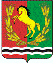 АДМИНИСТРАЦИЯМУНИЦИПАЛЬНОГО ОБРАЗОВАНИЯ КИСЛИНСКИЙ СЕЛЬСОВЕТАСЕКЕЕВСКОГО  РАЙОНА  ОРЕНБУРГСКОЙ  ОБЛАСТИП О С Т А Н О В Л Е Н И Е Глава муниципального образования                                                                                                               В.Л. Абрамов 